”Itsepintainen vanhentuneesta maailmankatsomuksesta kiinnipitäminen kuluttaa paljon enemmän voimavaroja kuin kartan korjaaminen.”— M. Scott PeckLähde ehdolle ja vaikuta!
Nuorisovaltuusovaalit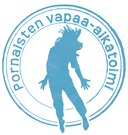 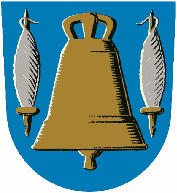 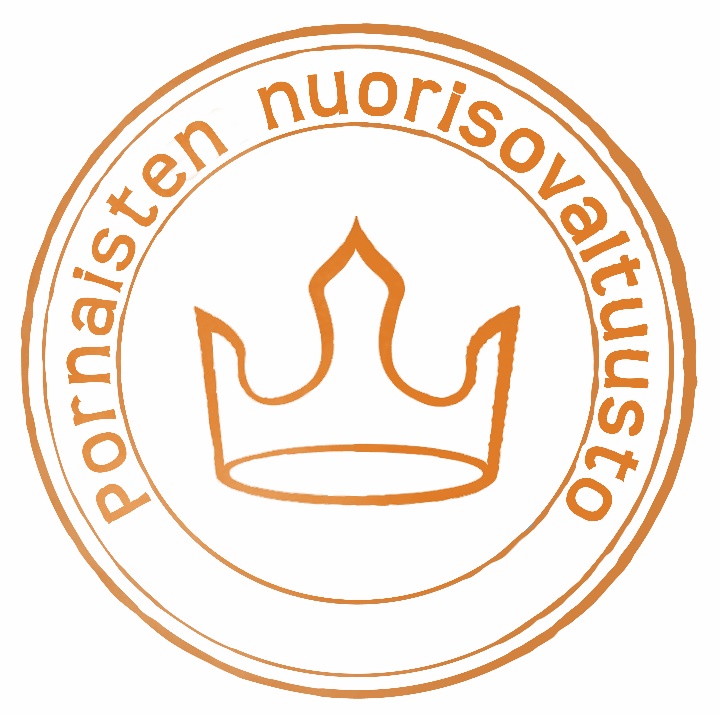 ehdokaskorttiPornaisten nuorisovaltuusto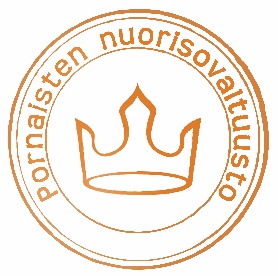 ehdokaskorttiPornaisten nuorisovaltuusto
Tällä ehdokaskortilla voit asettautua ehdokkaaksi Pornaisten nuorisovaltuusto vaaleihin. Täytä kortin tiedot ja lähetä lomake sähköpostitse osoitteeseen vapaa-aika@pornainen.fi 4.12. mennessä. Kirjoita sähköpostin aiheeksi Nuva vaalit 2022. Voit palauttaa lomakkeen myös kunnantalon postilaatikkoon suljetussa kirjekuoressa. Kirjoita kirjekuoreen vapaa-aikapalvelut. Lomakkeen voi palauttaa myös kenelle tahansa Ponu-ohjaajalle, vapaa-aikapalvelujen tai seurakuntakeskuksen työntekijälle. HenkilötiedotTäytä henkilötiedot ja vahvista ne allekirjoituksellasi. Henkilötiedot jäävät Pornaisten nuorisovaltuuston hallintaan, eikä niitä käytetä muihin tarkoituksiin. Nimi Osoite			Posti nro. ja toimipaikka Puhelin numero			 Sähköpostiosoite (Vapaaehtoinen) Oma motto               Minusta saa käyttää valokuvaa ehdokasesittelyssä.(alle 18v.) Huoltajan nimi ja puhelin nro. 